¿Quién soy yo?Vocabulario para describir a sí mismo y a otras personas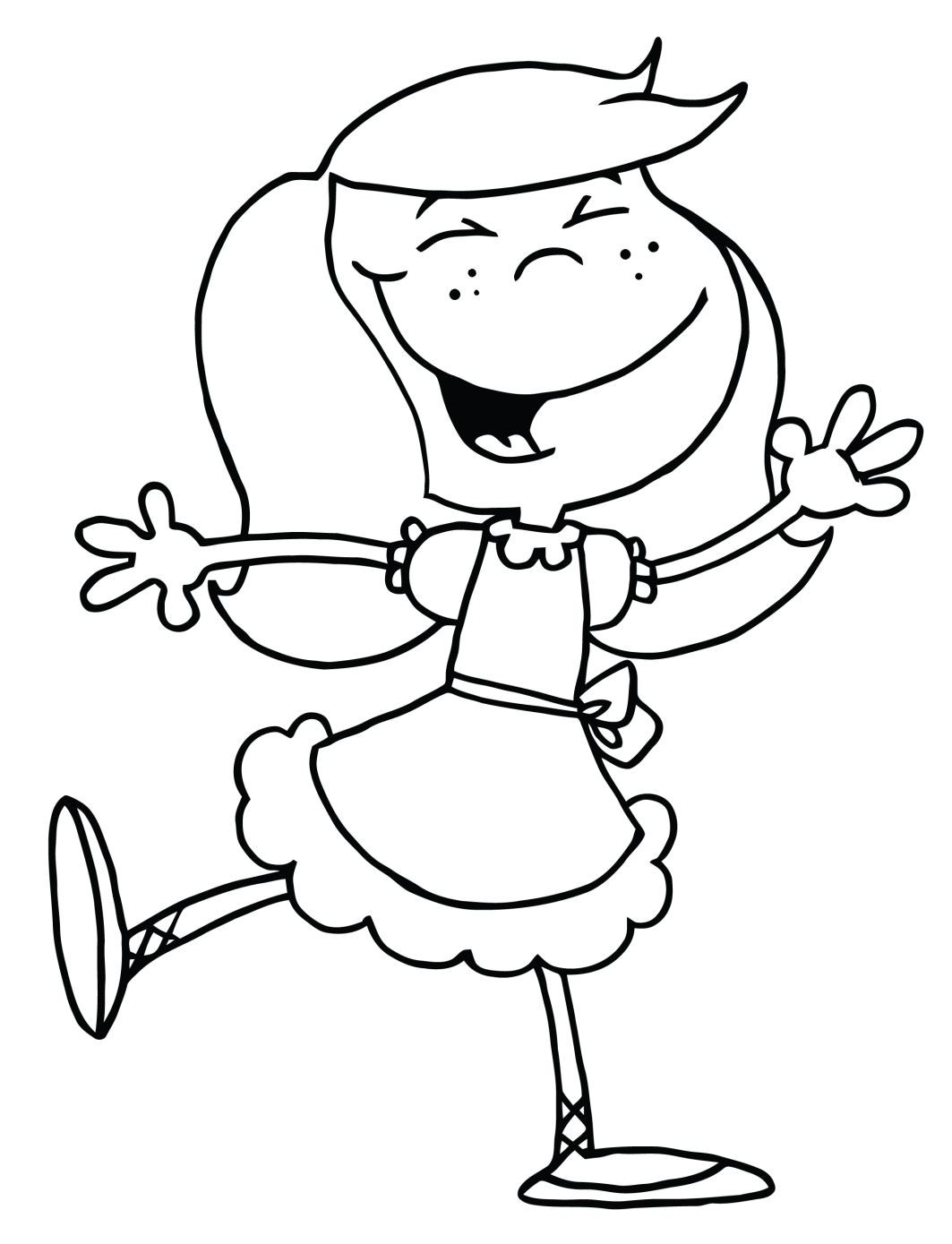 